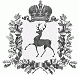 АДМИНИСТРАЦИЯ РАБОЧЕГО ПОСЁЛКА ШАРАНГАШАРАНГСКОГО МУНИЦИПАЛЬНОГО РАЙОНАНИЖЕГОРОДСКОЙ ОБЛАСТИРАСПОРЯЖЕНИЕот  27.08.2021							N23О создании комиссии по осуществлению приемки законченных работ при администрации рабочего поселка Шаранга Шарангского муниципального района Нижегородской области                  В целях своевременной и качественной приемки работ по муниципальному  контракту от 26 августа  2021 №20:             1.Создать комиссию по осуществлению приемки выполненных работ по объекту: «Ремонт автомобильной дороги общего пользования местного значения по ул.Ленина км 0+040-км0+174  в р.п.Шаранга Шарангского муниципального района Нижегородской области» при администрации рабочего поселка Шаранга Шарангского муниципального района Нижегородской области:2. Комиссии в сроки, указанные в муниципальном контракте, осуществить качественную приемку выполненных работ.3. По результатам обследования составить акт приемки законченных работ согласно приложению.4. Контроль за исполнением настоящего распоряжения оставляю за собой.Специалист администрации                                                                  Е.В.ЯморзоваИ.о.главы администрации(на основании распоряжения от 16.07.2021 №16)                                                                  Утвержден распоряжением администрации рабочего поселка Шаранга Шарангского муниципального районаНижегородской области от  27.08.2021 №23ПРИЕМКИ ЗАКОНЧЕННЫХ РАБОТ Ремонт автомобильной дороги общего пользования местного значения по ул.Ленина км 0+040-км0+174  в р.п.Шаранга Шарангского муниципального района Нижегородской области»                                                                                             "_____" __________ 2021 г.Комиссия, действующая на основании распоряжения администрации рабочего поселка Шаранга Шарангского муниципального района Нижегородской области от 27.08.2021 №23 «О создании комиссии по осуществлению приемки законченных работ при администрации рабочего поселка Шаранга Шарангского муниципального района Нижегородской области »в составе:           Произвела приемку работ, выполненных  ООО «Магистраль» в период с "___" _______2021 г. по "____" _____________2021 г.По объекту: Ремонт автомобильной дороги общего пользования местного значения по ул.Ленина км 0+040-км0+174  в р.п.Шаранга Шарангского муниципального района Нижегородской области          В соответствии с условиями муниципального контракта от «26» августа 2021 года №20(наименование контракта)          Комиссии   представлены   и   ею   рассмотрены  документы, относящиеся к производству работ по ремонту участка.          На основании рассмотрения предъявленной документации и осмотра объекта  в натуре,  контрольных измерений  и  испытаний   комиссия установила следующее:        1. В   процессе  выполнения работ   имелись   следующие    отступления от утвержденной документации (рабочих чертежей), технических правил по ремонту автомобильных    дорог и  элементов обустройства на них,    согласованные   с  Заказчиком:________________________________________________________________________________	(перечислить все выявленные отступления, указать, по какой причине эти отступления произошли, с кем и когда согласованы)        2.  Стоимость работ  по контракту __________________________________тыс. рублей.             Стоимость фактически выполненных  работ:_________ тыс. рублей.        3. Заключение:Работы по объекту:  Ремонт автомобильной дороги общего пользования местного значения по ул.Ленина км 0+040-км0+174  в р.п.Шаранга Шарангского муниципального района Нижегородской области выполнены в объеме, отраженном в актах выполненных работ (КС-2), в соответствии со строительными нормами и правилами, техническими правилами ремонта и содержания и отвечают требованиям правил приемки работ.Решение приемочной комиссии:Предъявленный к приемке объект:  Ремонт автомобильной дороги общего пользования местного значения по ул.Ленина км 0+040-км0+174  в р.п.Шаранга Шарангского муниципального района Нижегородской области_________________________________Гарантийный срок исчисляется с дата подписания сторонами настоящего АктаАкт составлен в 2 экземплярах и передан:- первый экземпляр – администрации рабочего поселка Шаранга Шарангского муниципального района Нижегородской области- второй экземпляр- ООО «Магистраль»  Председатель комиссии_________________________ Яморзова Е.В.МПЧлены комиссии__________________________ Ермолин А. В.                        ___________________________Филимонов Н. П.                        ___________________________ Шуркина В.В.  Подрядная организация_________________________________ Директор ООО «Магистраль»МПФИОДолжностьПредседатель комиссииЯморзова Елена ВитальевнаИ.о.главы администрации рабочего поселка Шаранга Шарангского муниципального района Нижегородской областиЧлены комиссииЕрмолин Андрей ВладимировичЗаведующий отделом капитального строительства администрации Шарангского муниципального района Нижегородской области (по согласованию)Члены комиссииФилимонов Николай ПетровичДепутат поселкового Совета рабочего поселка Шаранга Шарангского муниципального района Нижегородской области,  директор МУП "Шарангское ПАП "    (по согласованию)       Члены комиссииШуркина Вера ВасильевнаСпециалист 1 категории администрации рабочего поселка Шаранга Шарангского муниципального района Нижегородской областиПодрядная организацияООО «Магистраль»Директор Ермолин Сергей ИвановичФИОДолжностьПредседатель комиссииЯморзова Елена ВитальевнаИ.о.главы администрации рабочего поселка Шаранга Шарангского муниципального района Нижегородской областиЧлены комиссииЕрмолин Андрей ВладимировичЗаведующий отделом капитального строительства администрации Шарангского муниципального района Нижегородской области (по согласованию)Члены комиссииФилимонов Николай ПетровичДепутат поселкового Совета рабочего поселка Шаранга Шарангского муниципального района Нижегородской области,  директор МУП "Шарангское ПАП "                                 (по согласованию)        Члены комиссииШуркина Вера ВасильевнаСпециалист 1 категории администрации рабочего поселка Шаранга Шарангского муниципального района Нижегородской областиПодрядная организация ООО «Магистраль»Директор Ермолин Сергей Иванович